report on developments in UPOVprepared by the Office of the UnionDisclaimer:  this document does not represent UPOV policies or guidanceThe Annex to this document contains a copy of a presentation “Reports on developments within UPOV” to be made by the Office of the Union at the forty-eighth session of the Technical Working Party for Agricultural Crops (TWA). [Annex follows]Please see the PDF version [End of Annex and document]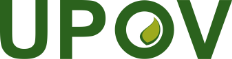 EInternational Union for the Protection of New Varieties of PlantsTechnical Working Party for Agricultural CropsForty-Eighth Session
Montevideo, Uruguay, September 16 to 20, 2019TWA/48/2Original:  EnglishDate:  September 13, 2019